 COMUNE DI CALVIZZANO Città Metropolitana di NapoliIV SETTORE                                                                       (Edilizia - Urbanistica – SUAP – Commercio)MODELLO D – DelegaAL COMUNE DI CALVIZZANOIV SETTORELARGO CARACCIOLO CALVIZZANO (NA)PEC: 4settore.urbanistica.suap@calvizzano.telecompost.itMODELLO PER DELEGAIl/la sottoscritt... ...................................................................................................................... nat..... il ............................... a.............................................. nazione..................................... residente a ................................................................................................. prov. ……........... via/piazza ....................................................................................................... n. ................... In qualità di: Proprietario□ Affittuario□ Comodatario□ Assegnatario Edilizia Sociale□D E L E G AIl/la sig/ra (cognome).........................................................(nome)…....................................., nat........ il ............................... a.............................................nazione.................................... residente a ........................................................................... prov. ...... via/piazza ........................................................................................... n. ............. a presentare per mio conto l’istanza di Idoneità Alloggiativa per l’appartamento sito in: Via/Corso........................................................................... n. ............................ Piano...................... Data ............................ Il delegante ................................ (firma per esteso e leggibile)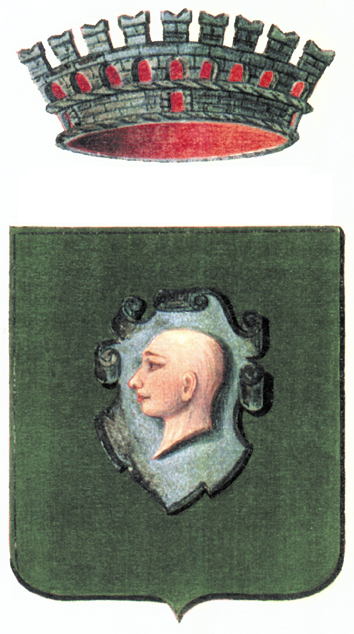 